ARTS PLASTIQUES						 Compose avec ces différents objets une jolie figure qui représente l’été.Tu peux ajouter d’autres objets dans ton dessin.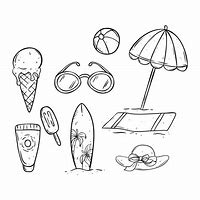 Collège des Dominicaines de notre Dame de la Délivrande – Araya-
Classe : CE1                                                                        Juin 2020 – 1ère semaineNom : ________________________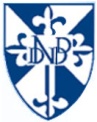 